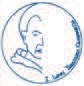 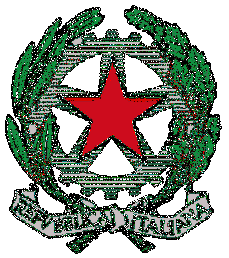 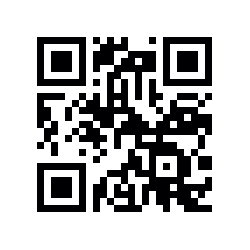 SCUOLA CAPOFILA DI AMBITO 4 REGIONE CALABRIA PROVINCIA DI COSENZAVia Annunziata, 4 – 87021 Belvedere Marittimo (CS)Tel/fax: 0985 82409 siti: www.liceibelvedere.gov.it – www.liceobelvedere.gov.it/capofilae-mail :cspm070003@istruzione.it  pec:cspm070003@pec.istruzione.it              Il Soggetto Proponente – Dirigente Scolastico Prof.ssa Maria Grazia Cianciulli    cell: 3204747027SCHEDA Progetto ASL - CROSSCURRICULUMSCHEDA Progetto ASL - CROSSCURRICULUMSCHEDA Progetto ASL - CROSSCURRICULUMlinklinkhttp://www.liceibelvedere.gov.it/alternanza-scuola-lavoro.html SINTESIAll’interno del progetto scolastico CROSSCURRICULUM, l’ASL ( Alternanza Scuola Lavoro)  viene effettuata in orario curricolare nella modalità di Impresa Formativa Simulata e Bottega Formativa, risolvendo, in tal modo,  a costo zero le principali problematicità della scuola post riforma che impone 200- 400 ore di ASL, per tutti gli studenti nel triennio, propedeutiche all’esame di Stato. Con la riduzione dell’unità didattica a 50 min., otteniamo un accantonamento di 180 min = 3 ore di 60 min. destinate all’Asl ( IFS e Bottega formativa) in orario curricolare nell’ambito delle attività laboratoriali. Nella giornata dedicata all’Asl gli studenti studiano e fanno impresa a scuola supportatati dai tutor interni ( docenti) e dagli esperti esterni inviati a scuola dalle imprese ( Camere) finanziati dal fondo MIUR destinato all’ASL che copre anche le spese per le uscite didattiche di visita alle imprese madrineAll’interno del progetto scolastico CROSSCURRICULUM, l’ASL ( Alternanza Scuola Lavoro)  viene effettuata in orario curricolare nella modalità di Impresa Formativa Simulata e Bottega Formativa, risolvendo, in tal modo,  a costo zero le principali problematicità della scuola post riforma che impone 200- 400 ore di ASL, per tutti gli studenti nel triennio, propedeutiche all’esame di Stato. Con la riduzione dell’unità didattica a 50 min., otteniamo un accantonamento di 180 min = 3 ore di 60 min. destinate all’Asl ( IFS e Bottega formativa) in orario curricolare nell’ambito delle attività laboratoriali. Nella giornata dedicata all’Asl gli studenti studiano e fanno impresa a scuola supportatati dai tutor interni ( docenti) e dagli esperti esterni inviati a scuola dalle imprese ( Camere) finanziati dal fondo MIUR destinato all’ASL che copre anche le spese per le uscite didattiche di visita alle imprese madrineOBIETTIVI DIDATTICI Formazione organica in materia di impresa; competenze in materia finanziaria, contabile, amministrativa, gestionale; inserimento nei canali dell’e-commerce virtuale  propedeutico all’impianto di nuove imprese; orientamento formativo e informativo; acquisizione di un approccio al lavoro basato sulla self confidence; partecipazione agli eventi fieristici virtuali e reali con allestimento di spazi per il marketing/commercializzazione.Formazione organica in materia di impresa; competenze in materia finanziaria, contabile, amministrativa, gestionale; inserimento nei canali dell’e-commerce virtuale  propedeutico all’impianto di nuove imprese; orientamento formativo e informativo; acquisizione di un approccio al lavoro basato sulla self confidence; partecipazione agli eventi fieristici virtuali e reali con allestimento di spazi per il marketing/commercializzazione.OBIETTIVI ORGANIZZATIVI Potenziamento del raccordo Scuola/ Mondo dell’Impresa. Implementazione di sinergie interistituzionali. Coinvolgimento del mondo Universitario e della Ricerca. Abbattimento degli ostacoli di natura logistica ( trasporto alunni e capienza nelle imprese). Specializzazione di figure delegate alla formazione da parte delle Camere. Valorizzazione dei settori di nicchia e promozione di imprese che valorizzino le specificità territoriali. Proiezioni sul fabbisogno e programmazione delle iniziative imprenditoriali da seguire anche oltre il percorso scolastico sotto forma di incubazione di impresaPotenziamento del raccordo Scuola/ Mondo dell’Impresa. Implementazione di sinergie interistituzionali. Coinvolgimento del mondo Universitario e della Ricerca. Abbattimento degli ostacoli di natura logistica ( trasporto alunni e capienza nelle imprese). Specializzazione di figure delegate alla formazione da parte delle Camere. Valorizzazione dei settori di nicchia e promozione di imprese che valorizzino le specificità territoriali. Proiezioni sul fabbisogno e programmazione delle iniziative imprenditoriali da seguire anche oltre il percorso scolastico sotto forma di incubazione di impresaVANTAGGI per il MIUR	PERAlternanza Scuola Lavoro in orario curriculare; garanzia dell’efficacia della spesa per la formazione (effettuata da figure specialistiche individuate dal mondo dell’impresa e selezionate in base ai reali bisogni formativi); Recupero del gap che ci distanzia a livello europeo dal monte ore di alternanza scuola lavoro effettuata dagli studenti ( 45% EU / 4% IT). Garanzia di copertura di tutto il monte ore obbligatorio grazia alla programmazione CROSSCURRICULUM ( una giornata settimanale con 3 ore dedicate all’ASL); Implementazione di raccordi interistituzionali e collaborazioni con le Camere; Abolizione della cesura che di fatto esiste tra imprese e scuola con la promozione di una programmazione  degli sbocchi occupazionali a breve medio e lungo termine.Alternanza Scuola Lavoro in orario curriculare; garanzia dell’efficacia della spesa per la formazione (effettuata da figure specialistiche individuate dal mondo dell’impresa e selezionate in base ai reali bisogni formativi); Recupero del gap che ci distanzia a livello europeo dal monte ore di alternanza scuola lavoro effettuata dagli studenti ( 45% EU / 4% IT). Garanzia di copertura di tutto il monte ore obbligatorio grazia alla programmazione CROSSCURRICULUM ( una giornata settimanale con 3 ore dedicate all’ASL); Implementazione di raccordi interistituzionali e collaborazioni con le Camere; Abolizione della cesura che di fatto esiste tra imprese e scuola con la promozione di una programmazione  degli sbocchi occupazionali a breve medio e lungo termine.VANTAGGI PER LE IMPRESEPotenziamento del raccordo con il mondo della scuola e con le famiglie; vetrina di promozione delle iniziative dell’azienda per i giovani; promozione del prodotto; avvicinamento diretto al consumatore; possibilità di selezionare già in fase di formazione gli studenti più idonei a ricoprire ruolo e funzioni nell’ambito dell’azienda; instaurare un rapporto di fidelizzazione con intere comunità territoriali; sgravi fiscali; individuazione di interlocutori privilegiati nel mondo della scuola per condividere ulteriori progettualità/ bandi/gare/iniziative promozionali; gestione congiunta di iniziative di promozione quali fiere, convegni, manifestazioni; possibilità di sottoscrivere sponsorizzazioni di iniziative scolastiche; possibilità di raccordi con le camere italiane all’estero per la promozione dell’Impresa Formativa simulata e dell’internazionalizzazione del prodotto italiano all’esteroPotenziamento del raccordo con il mondo della scuola e con le famiglie; vetrina di promozione delle iniziative dell’azienda per i giovani; promozione del prodotto; avvicinamento diretto al consumatore; possibilità di selezionare già in fase di formazione gli studenti più idonei a ricoprire ruolo e funzioni nell’ambito dell’azienda; instaurare un rapporto di fidelizzazione con intere comunità territoriali; sgravi fiscali; individuazione di interlocutori privilegiati nel mondo della scuola per condividere ulteriori progettualità/ bandi/gare/iniziative promozionali; gestione congiunta di iniziative di promozione quali fiere, convegni, manifestazioni; possibilità di sottoscrivere sponsorizzazioni di iniziative scolastiche; possibilità di raccordi con le camere italiane all’estero per la promozione dell’Impresa Formativa simulata e dell’internazionalizzazione del prodotto italiano all’esteroVANTAGGI PER GLI STUDENTICanale privilegiato di incontro con il mondo delle imprese; formazione in materia di imprenditorialità; eliminazione delle problematicità connesse con il trasporto e la logistica; eliminazione del problema connesso alla scarsa ricettività delle aziende; possibilità di sperimentare organizzazioni di tipo cooperativistico/ societario con compagni di scuola; possibilità di sviluppare idee innovative con il supporto di personale super qualificato ( esperti provenienti dal mondo delle imprese e  selezionati dalle camere)Canale privilegiato di incontro con il mondo delle imprese; formazione in materia di imprenditorialità; eliminazione delle problematicità connesse con il trasporto e la logistica; eliminazione del problema connesso alla scarsa ricettività delle aziende; possibilità di sperimentare organizzazioni di tipo cooperativistico/ societario con compagni di scuola; possibilità di sviluppare idee innovative con il supporto di personale super qualificato ( esperti provenienti dal mondo delle imprese e  selezionati dalle camere)VANTAGGI PER LE FAMIGLIEAzzeramento disagi da alternanza scuola lavoro in orario pomeridianoPartecipazione attiva dei genitori/imprenditori ai laboratori scolastici a titolo volontarioPossibilità di seguire i propri figli nello sviluppo delle competenze imprenditorialiAzzeramento disagi da alternanza scuola lavoro in orario pomeridianoPartecipazione attiva dei genitori/imprenditori ai laboratori scolastici a titolo volontarioPossibilità di seguire i propri figli nello sviluppo delle competenze imprenditorialiVANTAGGI PER I DOCENT TUTOR-valorizzazione della professionalità anche extra disciplinare-possibilità di accedere al bonus docente-possibilità di partecipare a corsi di formazione ad hoc attivati anche in collaborazione con le Camere-valorizzazione della professionalità anche extra disciplinare-possibilità di accedere al bonus docente-possibilità di partecipare a corsi di formazione ad hoc attivati anche in collaborazione con le CamereVANTAGGI PER LA SCUOLAEfficacia dell’azione didattica-Efficienza dell’azione organizzativa-Attivazione della didattica laboratorialeEfficacia dell’azione didattica-Efficienza dell’azione organizzativa-Attivazione della didattica laboratorialeCOSTINon ci sono costi da sostenere per l’attivazione dell’ASL nell’ambito del progetto CROSSCURRICULUM, solo benefici e vantaggi per tutte le parti coinvolteNon ci sono costi da sostenere per l’attivazione dell’ASL nell’ambito del progetto CROSSCURRICULUM, solo benefici e vantaggi per tutte le parti coinvolte